До Спеціалізованої вченої ради Д 26.236.03Інститут держави і права ім. В.М. Корецького НАН України(01001, м.Київ, вул. Трьохсвятительська 4)ВІДГУКофіційного опонента кандидата юридичних наук,доцента Іванової Алли Володимирівнина дисертацію Ярової Анастасії Олександрівни на тему«Міжнародно-правові аспекти відповідальності за забруднення морського середовища в результаті аварійного випадку»,поданої на здобуття наукового ступеня кандидата юридичних наук за спеціальністю 12.00.11 – міжнародне право	Актуальність теми дисертаційного дослідження. Посилення міжнародного морського судноплавства збільшує кількості аварійних випадків, поглиблюючи проблему забруднення Світового океану, а конвенції, які діють у сфері відповідальності за забруднення морського середовища, носять фрагментарний характер, часто не узгоджені між собою, містять чимало неточностей і суперечностей, оперують неоднозначними термінами та потребують суттєвого удосконалення з урахування розвитку міжнародних відносин в цій сфері. Міжнародно-правової регламентації потребують підстави міжнародно-правової відповідальності за забруднення морського середовища. Сьогодні відсутнє комплексне і системне дослідження проблем міжнародно-правової відповідальності за забруднення морського середовища в результаті аварійного випадку, що визначає актуальність теми дисертаційного дослідження, обраної Яровою Анастасією Олександрівною.	Мета полягає в комплексному науково-правовому аналізі правовідносин, які виникають в результаті аварійного випадку, особливості таких правовідносин відповідно до джерел забруднення морського середовища в результаті аварійного випадку і аналіз спорів щодо забруднення морського середовища в результаті аварійного випадку.	Наукова новизна одержаних результатів полягає в тому, що поняття аварійний випадок охоплює найбільш широке коло аварій на морі; включає в себе усі різновиди, типи і види аварій. В контексті цього автором запропоноване власне визначення аварійного випадку та класифікація аварійних випадків, яка охоплює усю сферу аварій. Досягненням дисертації є пропозиція дисертанта щодо необхідності регламентувати забруднюючі речовини міжнародним законодавством, встановивши чіткий перелік особливо небезпечних речовин для їх подальшої систематизації в міжнародному морському праві та встановлення в ньому відповідальність держави за забруднення морського середовища, в тому числі, застосування санкцій, коли аварійний випадок вже настав. Автором доведено необхідність прийняття єдиного міжнародно-правового акту, в якому може бути встановлено стандарти щодо обладнання і стану суден, які перевозять небезпечні вантажі, та повну заборону здійснення перевезення небезпечних вантажів за допомогою однокорпусних суден в усьому світі, з урахуванням права Європейського Союзу, в якому це питання врегульовано;	Цікавим є положення про необхідність запровадження єдиної  всеохоплюючої класифікації аварійних випадків на: аварійний випадок внаслідок впливу з суші; аварійний випадок внаслідок впливу з повітря; та аварійний випадок внаслідок впливу з трубопроводів або інших об'єктів з моря;. Таким чином, ступінь наукової новизни дослідження , сформульованих в ньому положень і висновків відповідає тим вимогам, які ставляться до дисертації на здобуття наукового ступеня кандидата юридичних наук.         Ступінь обґрунтованості наукових положень, висновків і рекомендацій, сформульованих у дисертації. Основні положення та висновки, сформульовані автором у дисертації, мають відповідний рівень обґрунтованості. Можна відзначити збалансоване використання в дослідженні як загальнонаукових, так і спеціальних юридичних методів наукового пізнання, особливо порівняльно-правового, історичного, формально-логічного та ін.         Обрана логіка дослідження зумовила в цілому досить вдалу структурну побудову дисертації. Виклад матеріалу є логічним та послідовним. Дисертаційна робота складається зі вступу, трьох розділів, поділених на девʼять підрозділів, висновків і списку використаних джерел. Авторці вдалося грамотно скласти план дослідження, який за логічною послідовністю, дозволив зупинитися на найбільш важливих та складних питаннях досліджуваної теми. 	Заслуговує також на увагу те, зо одна з наукових публікацій дисертантки була видана в науковому виданні закордоном, яке індексуються в Scoopus, а саме в Oxford Journal of Legal Studies. 	Важливо, що у дисертації на тему: «Міжнародно-правові аспекти відповідальності за забруднення морського середовища в результаті аварійного випадку» були використані досягнення суміжних наук, як то екологіі, історії тощо. При написанні дисертаційної роботи використовувались не лише джерела міжнародного права та нормативно-правова база України, але й  законодавство зарубіжних держав, що робить роботу більш цікавою та практично значущою. Хотіли б також звернути увагу на те, що використані джерела, написані різними мовами, а саме 203 найменування українською, російською, англійською, німецькою та іспанською мовами.	Потрібно віддати належне авторці, яка розглядаючи міжнародно-правовоі відповідальності за забруднення морського середовища в результаті аварійного випадку виходить за межі суто нормативного регулювання і звертає увагу і на аспект екологічної глобальної проблеми усього людства. Так на с. 161 зазначається: «В першу чергу, варто звернути увагу на те, що в сфері міжнародної відповідальності держав за забруднення морського середовища в результаті аварійного випадку, велике значення мають позасудові методи мирного вирішення спорів. Це пов’язано із тим, що екологія і проблеми забруднення Світового океану мають важливе значення для усієї міжнародної спільноти. Це є основою добровільності відшкодування збитків державами в результаті досягнення компромісу, проведення перемовин, створення міждержавних комісій і застосування інших позасудових методів врегулювання спорів.».	Як позитив можна відзначити також, проведений дисертанткою, грунтовний аналіз джерел, які є небезпечними для морського середовища з точки зору забруднення і авторський висновок про небезпечність практично кожної речовини, що потрапила в морське середовище в залежності від кількості і властивостей. (с.41-52).	Зміст дисертації відповідає меті та визначеним автором, задачам дослідження. Представлена робота дозволяє читачеві ознайомитись з еволюцією відповідальності за забруднення морського середовища в результаті аварійного випадку в міжнародному праві, її закріплення в міжнародних документах, застосуванням такої відповідальності на міжнародному та національному рівнях, а також механізм міжнародного контролю щодо запобігання забруднення морського середовища, практику міжнародних спорів щодо такого забруднення.. 	У Вступі обгрунтовано актуальність теми дисертації, вказано звʼязок роботи з науковими програмами, планами, темами, визначені мета та задачі, обʼєкт, предмет дослідження, система методів, які використовувалися під час дослідження проблематики міжнародно-правових аспектів відповідальності за забруднення морського середовища в результаті аварійного випадку, викладено наукову новизну роботи, її теоретичне та практичне значення. При цьому, автором надано вичерпну інформацію щодо апробації результатів дослідження та публікацій за темою дослідження.	У Розділі 1 «Правова природа аварійного випадку в міжнародному морському праві» проаналізовано правову характеристику аварійного випадку, досліджено види джерел забруднення морського середовища в результаті аварійного випадку, регламентацію аварійного випадку в міжнародному морському праві. Автором озглядається історія розвитку, становлення поняття, характерних особливостей аварійного випадку на морі. В результаті дослідження виявлено, що поняття аварійного випадку в міжнародному морському праву відомо праву ще з давніх часів. Однак, сьогоднішнє поняття, запропоноване міжнародним правом не є досконалим. Єдиної уніфікованої міжнародної класифікації морських аварійних випадків не встановлено. Також дисертанткою досліджено  основні види джерел, які забруднюють морське середовище в результаті аварійного випадку і запропоновано регламентувати в міжнародному акті перелік найбільш небезпечних речовин, що сприятиме його систематизації.	В Розділі 2 «Особливості міжнародно-правової відповідальності держав за забруднення морського середовища в результаті аварійного випадку» виділено і проаналізовано особливості, види міжнародно-правової відповідальності за забруднення морського середовища в результаті аварійного випадку, а також досліджено механізм контролю держави за забрудненням морського середовища в результаті аварійного випадку і проаналізовано способи підвищення ефективності такого контролю для зменшення забруднення Світового Океану. Дисертанткою  приділено багато уваги питанню підвищення ефективності міжнародної відповідальності за забруднення морського середовища і запропоновані конкретні шляхи для цього. 	У Розділі 3 «Особливості врегулювання спорів щодо забруднення морського середовища в результаті аварійного випадку (в судовому та досудовому порядках)» проаналізовано практику застосування норм та принципів міжнародної відповідальності за забруднення морського середовища в результаті аварійного випадку в судовому та досудовому порядках, а також особливості застосування різних досудових процедур врегулювання спорів, які виникли в результаті забруднення морського середовища через аварійний випадок.	В автором досліджено специфіку врегулювання спорів за забруднення морського середовища в результаті аварійного випадку, в тому числі в досудовому порядку і вироблено важливі  висновки щодо специфіки застосування тієї чи іншої процедури відповідальності держави за забруднення морського середовища в результаті аварійного випадку. 	У Висновках сформульовано найбільш вагомі наукові та практичні результати, одержані в результаті роботи над темою дисертації, зокрема сформульовано розв’язання наукової проблеми, надано пропозиції та чіткі рекомендації щодо їх реалізації. 	Дисертація містить низку здобутків теоретичного та практичного характеру, які є своєчасними і можуть бути використані науковцями та практичними працівниками. Вона є ґрунтовним комплексним аналітичним дослідженням, спрямованим на визначення ролі та місця принципу ґендерної рівності в сучасному міжнародному праві. Разом з тим, стосовно окремих положень дисертації можна висловити певні зауваження, які однак не впливають суттєво на загальну авторську концепцію й зміст дисертаційного дослідження. Більш того, деякі з них носять дискусійний характер, що, до речі, підкреслює наукову значимість роботи.	1.	Потрібно віддати належне дисертанці, оскільки досить детально в підрозділі 2.3 «Характеристика контролю держави за дотриманням міжнародно-правових зобов'язань у сфері запобігання і ліквідації забруднення морського середовища» охарактеризовано органи, які здійснюють контроль в сфері охорони морського середовища, в той же час не досить детально розписана компетенція комітетів ІМО, які здійснюють більш вузькі завдання в цій сфері. 	2. В підрозділі 3.2 «Практика розгляду приватно-правових спорів щодо забруднення морського середовища в результаті аварійного випадку» дисертантка аналізує випадок з судном «Волгонефть-139» в водах України в контексті неможливості отримання компенсаціі Україною, в тому числі ускладнення цього питання через те, що Україна не є учасницею Фонду щодо запобігання забруднення нафтою і Додаткового Фонлу щодо запобігання забрудненню морського середовища.  Констатуючи, що для України важливо стати учасницею вищезазначених фондів, дисертантки не дає практичні відповіді на те, як членство в них сприяло би отриманню компенсаціі за забруднення морського середовища України. 	3. На ст. 41-42 дисертантки перелічує види джерел, небезпечних для морського середовища. Однак аналізу їх впливу приділено недостатньо уваги. Всі висловлені зауваження мають дискусійний характер та сподіваємося, що вони спонукатимуть дисертантку до продовження наукового пошуку у відповідному напрямку. Вони не змінюють загального позитивного враження від дисертаційної роботи Ярової А.О. 	Результати проведеного дослідження можуть бути використані при розробці навчальних курсів «Міжнародне право», “Міжнародне морське право”, “Міжнародний морський трибунал”, “Міжнародне приватне морське право”, у спеціальних навчальних курсах, присвячених забрудненню морського середовища. Крім того, сформульовані положення та висновки дисертації можуть бути враховані в процесі підготовки та внесення змін до нормативно-правових актів України, які регулюють питання відповідальності за забруднення морського середовища в результаті аварійного випадку.  	Автореферат та публікації достатньо повно відображають основні положення дисертації. Як дисертація, так і автореферат Ярової А. О. дають адекватне уявлення щодо змісту дослідження, написані літературною українською мовою, а їх оформлення відповідає вимогам, що ставляться до дисертаційних робіт. 	Загалом, слід відзначити, що авторці дисертаційного дослідження вдалося комплексно дослідити зміст міжнародно-правової відповідальності за забруднення морського середовища в результаті аварійного випадку, її місце та роль в сучасному міжнародному праві. 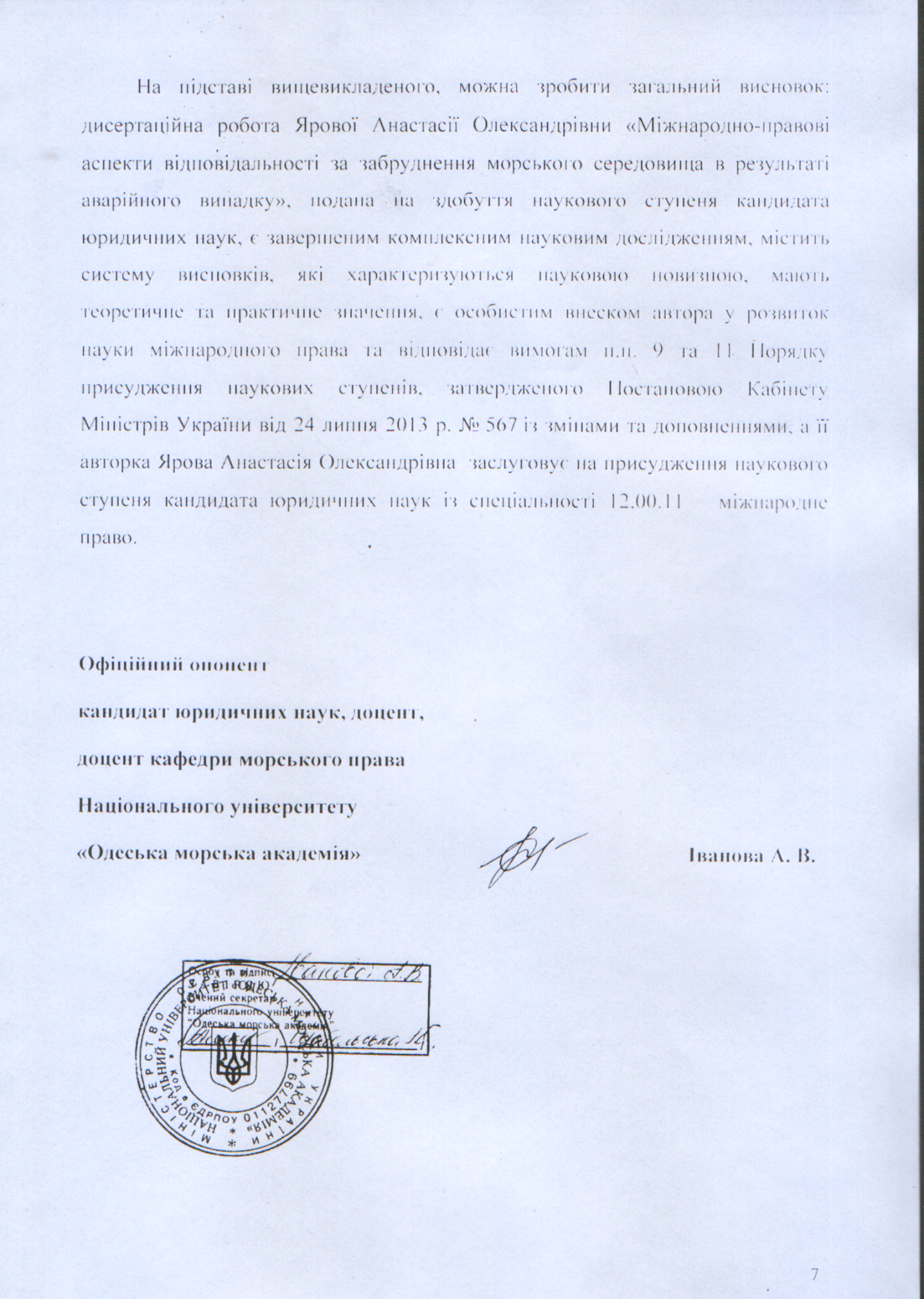 